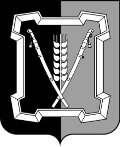 СОВЕТ  КУРСКОГО  МУНИЦИПАЛЬНОГО  ОКРУГАСТАВРОПОЛЬСКОГО КРАЯРЕШЕНИЕ  25 февраля 2021 г.                     ст-ца Курская                                           № 150О принятии муниципального имущества муниципального образования Курского сельсовета Курского района Ставропольского края в муниципальную собственность Курского муниципального округа Ставропольского краяВ соответствии с Гражданским кодексом Российской Федерации, Федеральным законом от 06 октября 2003 г. № 131-ФЗ «Об общих принципах организации местного самоуправления в Российской Федерации», Законом Ставропольского края от 31 января 2020 г. № 9-кз «О преобразовании муниципальных образований, входящих в состав Курского муниципального района Ставропольского края, и об организации местного самоуправления на территории Курского района Ставропольского края», решением Совета Курского муниципального округа Ставропольского края от 30 сентября 2020 г. № 8 «О вопросах правопреемства», Уставом Курского муниципального округа Ставропольского края Совет Курского муниципального округа Ставропольского краяРЕШИЛ:1. Принять из муниципальной собственности муниципального образования Курского сельсовета Курского района Ставропольского края в муниципальную собственность Курского муниципального округа Ставропольского края недвижимое имущество по перечню согласно приложению к настоящему решению.2. Администрации Курского муниципального округа Ставропольского края обеспечить в установленном порядке принятие имущества, указанного в пункте 1 настоящего решения, в муниципальную собственность Курского муниципального округа Ставропольского края по акту приема-передачи.3. Настоящее решение вступает в силу со дня его принятия и распространяется на правоотношения, возникшие с 01 января 2021 г. Приложениек решению Совета Курскогомуниципального округаСтавропольского краяот 25 февраля 2021 г. № 150                    ПЕРЕЧЕНЬнедвижимого имущества муниципального образования Курского сельсовета Курского района Ставропольского края  передаваемого  в муниципальную собственность Курского муниципального округа Ставропольского краяПредседатель Совета Курскогомуниципального округа Ставропольского края                                            А.И.Вощанов                               Глава Курского   муниципального округа    Ставропольского края                                        С.И.Калашников                  №п/пНаименованиеимуществаНаименованиеимуществаАдрес места нахожденияимуществаАдрес места нахожденияимуществаИндивидуализирующиехарактеристики имуществаИндивидуализирующиехарактеристики имуществаБалансовая/кадастроваястоимость (руб.)Балансовая/кадастроваястоимость (руб.)1223344551.Земельный участокЗемельный участокместоположение установлено относительно ориентира, расположенного в границах участка. Почтовый адрес ориентира: край Ставропольский, р-н Курский, ст-ца Курская, ул. Титова, дом 12местоположение установлено относительно ориентира, расположенного в границах участка. Почтовый адрес ориентира: край Ставропольский, р-н Курский, ст-ца Курская, ул. Титова, дом 12категория земель: «земли населенных пунктов», виды разрешенного использования: «для организации общественно-деловых и культурных мероприятий, для объектов общественно-делового значения»,площадью 9960,0 кв. м, кадастровый номер 26:36:031311:38категория земель: «земли населенных пунктов», виды разрешенного использования: «для организации общественно-деловых и культурных мероприятий, для объектов общественно-делового значения»,площадью 9960,0 кв. м, кадастровый номер 26:36:031311:388267098,88267098,82.Земельный участокЗемельный участокСтавропольский край, р-н Курский, муниципальное об-разование Курского сельсовета, ст-ца Курская, ул. КалининаСтавропольский край, р-н Курский, муниципальное об-разование Курского сельсовета, ст-ца Курская, ул. Калининакатегория земель: «земли населенных пунктов», виды разрешенного использования: «для размещения парка, для размещения объектов сельскохозяйственного назначения и сельскохозяйственных угодий», площадью 11577 кв. м, кадастровый номер 26:36:031310:879категория земель: «земли населенных пунктов», виды разрешенного использования: «для размещения парка, для размещения объектов сельскохозяйственного назначения и сельскохозяйственных угодий», площадью 11577 кв. м, кадастровый номер 26:36:031310:8791823752,21823752,211223344553.3.Земельный участокЗемельный участокместоположение установлено относительно ориентира, расположенного в границах участка. Почтовый адрес ориентира: край Ставропольский, р-н Курский, ст-ца Курская, ул. Акулова, дом 130местоположение установлено относительно ориентира, расположенного в границах участка. Почтовый адрес ориентира: край Ставропольский, р-н Курский, ст-ца Курская, ул. Акулова, дом 130категория земель: «земли населенных пунктов», виды разрешенного использования: «для ведения личного подсобного хозяйства, » для ведения личного подсобного хозяйства, площадью 600 кв. м, кадастровый номер 26:36:031308:245категория земель: «земли населенных пунктов», виды разрешенного использования: «для ведения личного подсобного хозяйства, » для ведения личного подсобного хозяйства, площадью 600 кв. м, кадастровый номер 26:36:031308:245111162,0111162,04.4.Земельный участокЗемельный участокместоположение установлено относительно ориентира, расположенного в границах участка. Почтовый адрес ориентира: край Ставропольский, р-н Курский, ст-ца Курская, ул. Ленина, дом 88местоположение установлено относительно ориентира, расположенного в границах участка. Почтовый адрес ориентира: край Ставропольский, р-н Курский, ст-ца Курская, ул. Ленина, дом 88категория земель: «земли населенных пунктов», виды разрешенного использования: «для ведения личного подсобного хозяйства, для ведения личного подсобного хозяйства», площадью 983 кв. м, кадастровый номер 26:36:031308:179категория земель: «земли населенных пунктов», виды разрешенного использования: «для ведения личного подсобного хозяйства, для ведения личного подсобного хозяйства», площадью 983 кв. м, кадастровый номер 26:36:031308:179182120,41182120,415.5.Земельный участокЗемельный участокместоположение установлено относительно ориентира, расположенного за пределами участка. Ориентир ст. Курская. Участок находится примерно в 0.5 км по направлению на юго-восток от ориентира. Почтовый адрес ориентира: край Ставропольский, р-нместоположение установлено относительно ориентира, расположенного за пределами участка. Ориентир ст. Курская. Участок находится примерно в 0.5 км по направлению на юго-восток от ориентира. Почтовый адрес ориентира: край Ставропольский, р-нкатегория земель: «земли сельскохозяйственного назначения», виды разрешенного использования: «для сельскохозяйственного производства, для сельскохозяйственного производства», площадью 763000 кв. м, кадастровый номер 26:36:031501:6категория земель: «земли сельскохозяйственного назначения», виды разрешенного использования: «для сельскохозяйственного производства, для сельскохозяйственного производства», площадью 763000 кв. м, кадастровый номер 26:36:031501:65508860,05508860,012345Курский6.Земельный участокместоположение установлено относительно ориентира, расположенного за пределами участка. Ориентир п. Ровный. Участок находится примерно в 0,8 км по направлению на восток от ориентира. Почтовый адрес ориентира: край Ставропольский, р-н Курский, п. Ровныйкатегория земель: «земли сельскохозяйственного назначения », виды разрешенного использование: «для сельскохозяйственного производства, земли сельскохозяйственного назначения», площадью 826000 кв. м, кадастровый номер 26:36:031901:25963720,07.Земельный участокМестоположение установлено относительно ориентира, расположенного за пределами участка. Ориентир х. Новотаврический. Участок находится примерно в 0,7 км по направлению на север от ориентира. Почтовый адрес ориентира: край Ставропольский, р-н Курский, х. Новотаврическийкатегория земель: «земли сельскохозяйственного назначения», виды разрешенного использования: «для сельскохозяйственного производства, для сельскохозяйственного производства», площадью 384000 кв. м, кадастровый номер 26:36:030701:12772480,08.Земельный участокместоположение установ-лено относительно   ориен-категория земель: «земли сельскохозяйственного назначения», виды разрешенного 9456034,0012345тира, расположенного за пределами участка. Ориен- тир ст. Курская. Участок находится примерно в 1.0 км по направлению на юг от ориентира. Почтовый адрес ориентира: край Ставропольский, р-н Курскийиспользования: «для сельскохозяйственного производства, для сельскохозяйственного производства», площадью 1309700 кв. м, кадастровый номер 26:36:031401:229.Земельный участокместоположение установлено относительно ориентира, расположенного в границах участка. Почтовый адрес ориентира: край Ставропольский, р-н Курский, ст-ца Курская, ул. Гагарина, дом 4категория земель: «земли населенных пунктов», виды разрешенного использования: «для общественно-деловых целей, для объектов общественно-делового значения», площадью 723 кв. м, кадастровый номер 26:36:031309:259600111,6910.Земельный участоккрай Ставропольский, р-н Курский, х. Новая Деревня, ул. Зеленого, 50категория земель: «земли населенных пунктов», разрешенное использование: «для размещения объектов образования, для объектов общественно-делового значения», площадью 2750 кв. м, кадастровый номер 26:36:031306:247294717,511.Земельный участокСтавропольский край, р-н Курский, муниципальное образование Курского категория земель: «земли населенных пунктов»,  виды разрешенного использования: «для  размещения  объектов  культуры  и ис-383933,0612345сельсовета, ст-ца Курская, ул. Советскаякусства, для размещения объектов сельскохозяйственного назначения и сельскохозяйственных угодий», площадью 826 кв. м, кадастровый номер 26:36:031309:111312.Земельный участокСтавропольский край, р-н Курский, ст-ца Курская, пер. Школьныйкатегория земель: «земли населенных пунктов», виды разрешенного использования: «для культурно-деловых целей, для объектов общественно-делового значения», площадью 29015 кв. м, кадастровый номер 26:36:031309:35113486462,1513.СооружениеСтавропольский край, р-н Курский, ст-ца Курская, ул. Дачная, ул. Веселая, ул. Калинина, ул. Кавказская, ул. Солнечная, ул. Озерная, ул. Светлая, ул. Полевая, ул. Ореховая, ул. Вишневая, ул. Березовая, ул. Маяковского, ул. Лермонтоваиное сооружение (сети водоснабжения), протяженность 9530 м, 1979 года, кадастровый номер 26:36:000000:21493213792,4414.СооружениеСтавропольский край, р-н Курский, с. Добровольное, ул. Миропольскаяиное сооружение (сети водоснабжения), протяженность 200 м., 1980 года, кадастровый номер 26:36:030804:10867445,801234515.СооружениеСтавропольский край, х. Новая Деревня, ул. Приозернаяводопровод, протяженность 800 м, 1800 года, кадастровый номер 26:36:031306:536181743,8316.Скважина № 320-ДСтавропольский (край), Курский (р-н), участок находится примерно в 100 м по направлению на севе-  ро-восток от ориентира п. Ровный, расположенного за пределами участка, адрес ориентира: Ставропольский кр, р-н Курскийскважина № 320-Д, глубина 250 м, 1992 года, кадастровый номер 26:36:031903:210167226,5817.СооружениеСтавропольский край, р-н Курский, ст-ца  Курская, ул. Волкова, ул.60 лет ВЛКСМ, пер. Свободный, пер. Пионерский, пер. Пролетарский, ул. Наурскаяиное сооружение (сети водоснабжения), протяженность 4868 м, 1980 года, кадастровый номер 26:36:000000:27981641630,8118.СооружениеСтавропольский край, р-н Курская, пер. Октябрьский, пер. Школьныйп.10.3 сооружения канализации, протяженность 560 м, 1980 года, кадастровый номер 26:36:000000:2800 188848,2419.Памятник советским воинам, погибшим в годы гражданской и Великой     Отечествен-Ставропольский край, станица Курская, Курский район, улица Советская, скверне определено, площадь 548 кв. м, кадастровый номер 26:36:031307:148717590000,0012345ной Войны20.МостСтавропольский край, Курский район станица Курская, переулок Про-летарскийне определено, площадь 0 кв. м, кадастровый номер 26:36:031302:8152980508,0021.Автомобильная дорогаСтавропольский край, станица Курская, Курский район, улица Винограднаяне определено, площадь 1650 кв. м, кадастровый номер26:36:031310:916225424,0022.Автомобильная дорогаСтавропольский край, станица Курская, Курский район, улица Халецкогоавтомобильного транспорта, площадь 1852,3 кв. м, кадастровый номер 26:36:031301:5735190678,0023.Квартира № 11Ставропольский край, р-н Курский, ст-ца Курская, ул. Балтийская, д. 32, кв. 11жилое помещение, площадь 54,5 кв. м, кадастровый номер 26:36:031303:80756544,7524.Квартира жилого дома литер «А»Ставропольский край, р-н Курский, ст-ца Курская, пер. Октябрьский, д. 13, кв. 9жилое помещение, площадь 44,1 кв. м, кадастровый номер 26:36:031309:119055821,2225.Квартира № 26Ставропольский край, р-н Курский, ст-ца Курская, ул. Балтийская, д. 32, кв. 26жилое помещение, площадь 42,3 кв. м, кадастровый номер 26:36:031303:81743887,0326.Подводящий газопровод высокого давления к пос. Ровный Курского района Ставропольского краяСтавропольский край, Курский район, с/мо. Курский, п. Ровныйне определено, кадастровый номер26:36:000000:26848145884,421234527.Газоснабжение п. Ровный Курского районаСтавропольский край, Курский район, с/мо. Курскийне определено, кадастровый номер26:36:000000:26665202190,5628.Разводящие сети газоснабженияСтавропольский край, Курский район, село Добровольноене определено, кадастровый номер26:36:000000:26655375234,2029.Автомобильная дорогаСтавропольский край, Курский район, станица Курская, улица Ессентукскаяне определено, площадь 7774 кв. м, кадастровый номер26:36:031302:8133600847,0030.Автомобильная дорогаСтавропольский край, станица Курская, Курский район, улица Интернациональнаяне определено, площадь 11688 кв. м, кадастровый номер26:36:031301:5745865254,0031.Автомобильная дорогаСтавропольский край, станица Курская, Курский район, переулок Пролетарскийне определено, площадь 3443,8 кв. м, кадастровый номер26:36:031302:814773729,0032.Автомобильная дорогаСтавропольский край, станица Курская, Курский район, улица Акуловане определено, площадь 2416 кв. м, кадастровый номер26:36:031308:947454237,0033.Автомобильная дорогаСтавропольский край, станица Курская, Курский район, улица Щербаковане определено, площадь 5171,3 кв. м, кадастровый номер26:36:031307:1485741526,0034.Автомобильная дорогаСтавропольский край, станица Курская, Курский район, улица Советскаяне определено, площадь 6840 кв. м, кадастровый номер26:36:031307:148648428987,301234535.Автомобильная дорогаСтавропольский край, станица Курская, Курский район, улица Набережнаяне определено, площадь 1111,5 кв. м, кадастровый номер 26:36:031307:1488515254,0036.Автомобильная дорогаСтавропольский край, станица Курская, Курский район, переулок Октябрьскийавтомобильного транспорта, площадь 4298 кв. м, кадастровый номер 26:36:031304:9841848305,0037.Автомобильная дорогаСтавропольский край, станица Курская, Курский район, улица Садоваяне определено, площадь 3240 кв. м, кадастровый номер26:36:031311:608609322,0038.СооруженияСтавропольский край, р-н Курский, муниципальное образование Курского сельсовета, станица Курская, улица Балтийская7.4.  Иное сооружение (автомобильная дорога) протяженность 3580,0 м, кадастровый номер 26:36:000000:276217219246,4539.СооруженияСтавропольский край, р-н Курский, муниципальное образование Курского сельсовета, станица Курская, улица Гагарина7.4. Иное сооружение (сооружение дорожного транспорта) протяженность 1802 м, кадастровый номер 26:36:000000:27458667341,3840.СооруженияСтавропольский край, р-н Курский, ст-ца Курская, муниципальное образование Курского сельсовета, станица Курская, ул. Ленина7.4. Иное сооружение (сооружение дорожного транспорта) протяженность 1214 м, кадастровый номер 26:36:000000:27445839152,991234541.СооруженияСтавропольский край, р-н Курский, ст-ца Курская, муниципальное образова- ние Курского сельсовета, ст-ца Курская, ул. Калинина7.4. Иное сооружение (сооружение дорожного транспорта) протяженность 4666 м, кадастровый номер 26:36:000000:274322442738,5442.Жилой домСтавропольский край, р-н Курский, ст-ца Курская, ул. Акулова, д.130жилое, площадь 30,2 кв. м, 1967 года, кадастровый номер26:36:031308:65053945,3543.Автомобильная дорогаРоссийская Федерация, Ставропольский край, Курский район, муниципальное образование Курского сельсовета Курского района Ставропольского края, станица Курская, переулок Школьный7.4 сооружения дорожного транспорта, 1982 года,  протяженность 939 м, кадастровый номер 26:36:000000:36171000,0044.Автомобильная дорогаРоссийская Федерация, Ставропольский край, Курский район, муниципальное образование Курского сельсовета Курского района Ставропольского края, станица Курская, переулок Школь-7.4 сооружения дорожного транспорта, 1982 года,  протяженность 149 м, кадастровый номер 26:36:000000:13291000,0012345ный45.Место захоронения времен Великой Отечественной ВойныСтавропольский край, Курский район, станица Курская, примерно в 30 м на северо-восток от ориентира ул. Рабочая дом 15 кв. 2не определено, площадь 1,1 кв. м, кадастровый номер 26:36:000000:2660660,7946.ШколаСтавропольский край, р-н Курский, х. Новая Деревня, ул. Зеленого, д. 50нежилое, площадь 169,7 кв. м, кадастровый номер 26:36:031306:4983556049,5447.Здание Ставропольский край, р-н Курский, х. Новая Деревня, ул. Зеленого, 50нежилое, площадь 35,7 кв. м, кадастровый номер 26:36:031306:522665894,7348.СДК «Восход»Ставропольский край, Курский район, станица Курская, улица Титова, дом №12нежилое, площадь 744 кв. м, кадастровый номер 26:36:031311:60010907874,0049.Административное зданиеСтавропольский край, р-н Курский, ст-ца Курская, ул. Гагарина д. 4нежилое, площадь 189,4 кв. м, кадастровый номер 26:36:031309:617341979,0050.ГаражСтавропольский край, Курский район, станица Курская, переулок Октябрьский, дом 1нежилое, площадь 78,4 кв. м, кадастровый номер 26:36:031309:1159143328,0051. Жилой домСтавропольский край, р-н Курский,    ст-ца   Курская, жилое, площадь 218,4 кв. м, 2003 года, кадастровый номер 26:36:031309:5071,0012345ул. Калинина, д. 5152.Земельный участокместоположение установлено относительно ориентира, расположенного в границах участка. Почтовый адрес ориентира: край Ставропольский, р-н Курский, ст-ца Курская, ул. Калинина, дом 51категория земель: «земли населенных пунктов», виды разрешенного использования: «для индивидуального строительства и ведения личного подсобного хозяйства, для ведения личного подсобного хозяйства», площадью 1356 кв. м, кадастровый номер 26:36:031309:194251226,1252.Квартира жилого дома литер «А»Ставропольский, р-н Курский, ст-ца Курская, ул. Интернациональная, д. 144, кв. 5жилое, площадью 30,7 кв. м, кадастровый номер 26:36:031304:8171,00